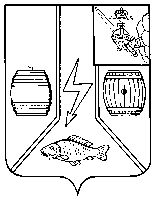 АДМИНИСТРАЦИЯ КАДУЙСКОГО МУНИЦИПАЛЬНОГО ОКРУГАВОЛОГОДСКОЙ ОБЛАСТИП О С Т А Н О В Л Е Н И Е  ____11.01.2023_                                                                          №__23____   р.п. КадуйОб утверждении Порядка разработки и утверждения административных регламентов предоставления муниципальных услугВ соответствии с частью 15 статьи 13 Федерального закона от 27.07.2010 г. № 210-ФЗ «Об организации предоставления государственных и муниципальных услуг» постановляю:1. Утвердить прилагаемый Порядок разработки и утверждения административных регламентов предоставления муниципальных услуг.2. Признать утратившим силу постановление Администрации Кадуйского муниципального района от 22.04.2022 г. № 155 «Об утверждении Порядка разработки и утверждения административных регламентов предоставления муниципальных услуг» за исключением пункта 2.3. Контроль за выполнением постановления возложить на заместителя Главы Кадуйского муниципального округа, начальника управления делами и обеспечения деятельности Администрации Кадуйского муниципального округа Одинцова А.А.4. Настоящее постановление вступает в силу после его официального опубликования в Кадуйской районной газете «Наше время» и подлежит размещению на  официальном сайте органов местного самоуправления Кадуйского муниципального района в информационно-телекоммуникационной сети «Интернет».Глава Кадуйскогомуниципального округаВологодской области                                                                               С.А.Грачева                                            УТВЕРЖДЕНпостановлением Администрации Кадуйского муниципального округа Вологодской областиот _11.01.2023___   № 23____Порядокразработки и утверждения административных регламентов предоставления муниципальных услуг(далее - Порядок)I. Общие положения1.1 Настоящий Порядок разработан в соответствии с Федеральным законом от 27 июля 2010 года № 210-ФЗ «Об организации предоставления государственных и муниципальных услуг» и определяет правила по разработке и утверждению Администрацией Кадуйского муниципального округа Вологодской области административных регламентов предоставления муниципальных услуг (далее - администрация округа, административный регламент).1.2. Административный регламент устанавливает порядок и стандарт предоставления муниципальной услуги, в том числе порядок взаимодействия между структурными подразделениями и органами администрации округа, лицами, ответственными за предоставление муниципальной услуги, а также порядок взаимодействия администрации округа с физическими и юридическими лицами, а также их представителями, иными государственными органами и органами местного самоуправления при предоставлении муниципальной услуги.1.3. Административные регламенты разрабатываются структурными подразделениями и органами администрации округа, к полномочиям которых относится предоставление муниципальной услуги, с учетом положений действующего законодательства (далее - орган, предоставляющий муниципальную услугу).В случае если в предоставлении муниципальной услуги участвует муниципальное учреждение, административный регламент разрабатывается органом, осуществляющим организацию предоставления муниципальной услуги.1.4. При разработке административных регламентов органы, предоставляющие муниципальную услугу предусматривают оптимизацию (повышение качества) предоставления муниципальных услуг, в том числе:а) упорядочение административных процедур (действий);б) устранение избыточных административных процедур (действий);в) сокращение количества документов, представляемых заявителями для предоставления муниципальной услуги, применение новых форм документов, позволяющих устранить необходимость неоднократного предоставления идентичной информации, снижение количества взаимодействий заявителей с лицами, ответственными за предоставление муниципальной услуги, в том числе за счет выполнения отдельных административных процедур (действий) на базе многофункциональных центров предоставления государственных и муниципальных услуг, организаций, указанных в части 1.1 статьи 16 Федерального закона от 27 июля 2010 года N 210-ФЗ «Об организации предоставления государственных и муниципальных услуг» (далее - многофункциональный центр) и реализации принципа «одного окна», использование межведомственного информационного взаимодействия при предоставлении муниципальной услуги, в том числе с использованием информационно-телекоммуникационных технологий;г) сокращение срока предоставления муниципальной услуги, а также срока выполнения отдельных административных процедур (действий) в рамках предоставления муниципальной услуги. Органы, осуществляющие подготовку административного регламента, могут установить в административном регламенте сокращенные сроки предоставления муниципальной услуги, а также сроки выполнения административных процедур (действий) в рамках предоставления муниципальной услуги по отношению к соответствующим срокам, установленным законодательством Российской Федерации и Вологодской области, если это не повлечет за собой нарушение прав и законных интересов физических и (или) юридических лиц;д) ответственность лиц, ответственных за предоставление муниципальной услуги, за несоблюдение ими требований административных регламентов при выполнении административных процедур (действий);е) предоставление муниципальной услуги в электронной форме, осуществление отдельных административных процедур (действий) в электронной форме;1.5. Органы, предоставляющие муниципальную услугу не вправе устанавливать в административном регламенте положения, ограничивающие права, свободы и законные интересы заявителей.II. Требования к административным регламентампредоставления муниципальных услуг2.1. Наименование административного регламента определяется с учетом формулировки нормативного правового акта, которым предусмотрена муниципальная услуга.2.2. В административный регламент включаются следующие разделы:а) общие положения;б) стандарт предоставления муниципальной услуги;в) состав, последовательность и сроки выполнения административных процедур, требования к порядку их выполнения, в том числе особенности выполнения административных процедур в электронной форме, а также особенности выполнения административных процедур в многофункциональных центрах;г) формы контроля за исполнением административного регламента;д) досудебный (внесудебный) порядок обжалования решений и действий (бездействия) органа местного самоуправления, предоставляющего муниципальную услугу, многофункционального центра, а также их должностных лиц либо муниципальных служащих, работников.2.3. Раздел, касающийся общих положений, должен содержать следующую информацию:а) предмет регулирования административного регламента;б) круг заявителей;в) требования к порядку информирования о предоставлении муниципальной услуги, в том числе:порядок получения информации заявителями по вопросам предоставления муниципальной услуги и услуг, которые являются необходимыми и обязательными для предоставления муниципальной услуги, сведений о ходе предоставления указанных услуг, в том числе на официальном сайте органов местного самоуправления Кадуйского муниципального округа Вологодской области в информационно-телекоммуникационной сети «Интернет» (далее - официальный сайт), а также с использованием государственной информационной системы «Портал государственных и муниципальных услуг (функций) Вологодской области» (далее - Региональный портал);порядок, форма, место размещения и способы получения справочной информации, в том числе на стендах в местах предоставления муниципальной услуги и услуг, которые являются необходимыми и обязательными для предоставления муниципальной услуги.К справочной информации относится следующая информация:место нахождения и графики работы органа, предоставляющего муниципальную услугу, его структурных подразделений (при наличии), органов и организаций, обращение в которые необходимо для получения муниципальной услуги, в том числе многофункциональных центров;справочные телефоны органа, предоставляющего муниципальную услугу, его структурных подразделений (при наличии), организаций, участвующих в предоставлении муниципальной услуги;адрес официального сайта, адрес электронной почты и (или) формы обратной связи органа в информационно-телекоммуникационной сети «Интернет».Справочная информация не приводится в тексте административного регламента и подлежит обязательному размещению на официальном сайте, в реестре муниципальных услуг (далее - Реестр) на Региональном портале, о чем указывается в тексте административного регламента. Органы местного самоуправления обеспечивают в установленном порядке размещение и актуализацию справочной информации в соответствующем разделе Реестра и на официальном сайте.2.4. Стандарт предоставления муниципальной услуги должен содержать:а) наименование муниципальной услуги;б) наименование органа, предоставляющего муниципальную услугу. Если в предоставлении муниципальной услуги участвуют также иные органы и организации, то указываются организации, обращение в которые необходимо для предоставления муниципальной услуги;в) запрет на требование от заявителя осуществления действий, в том числе согласований, необходимых для получения муниципальной услуги и связанных с обращением в иные органы и организации, за исключением получения услуг, включенных в перечень услуг, которые являются необходимыми и обязательными для предоставления муниципальных услуг, утверждаемый нормативным правовым актом Кадуйского муниципального округа;г) описание результата предоставления муниципальной услуги;д) срок предоставления муниципальной услуги, в том числе с учетом необходимости обращения в организации, участвующие в предоставлении муниципальной услуги, срок приостановления предоставления муниципальной услуги в случае, если возможность приостановления предусмотрена законодательством Российской Федерации и Вологодской области, срок выдачи (направления) документов, являющихся результатом предоставления муниципальной услуги;е) нормативные правовые акты, непосредственно регулирующие отношения, возникающие в связи с предоставлением муниципальной услуги.Перечень нормативных правовых актов, непосредственно регулирующих отношения, возникающие в связи с предоставлением муниципальной услуги (с указанием их реквизитов и источников официального опубликования), подлежит обязательному размещению на официальном сайте, в Реестре и на Региональном портале. Перечень указанных нормативных правовых актов не приводится в тексте административного регламента.В административном регламенте указывается на соответствующее размещение перечня нормативных правовых актов, непосредственно регулирующих отношения, возникающие в связи с предоставлением муниципальной услуги.Орган, предоставляющий муниципальную услугу, обеспечивает размещение и актуализацию перечня нормативных правовых актов, непосредственно регулирующих отношения, возникающие в связи с предоставлением муниципальной услуги, на официальном сайте, а также в соответствующем разделе Реестра;ж) исчерпывающий перечень документов, необходимых в соответствии с нормативными правовыми актами для предоставления муниципальной услуги и услуг, которые являются необходимыми и обязательными для предоставления муниципальной услуги, подлежащих представлению заявителем, порядок их представления, в том числе в электронной форме.В административном регламенте указываются способы получения заявителями, в том числе в электронной форме, бланков заявлений (запросов), подаваемых заявителем в связи с предоставлением муниципальной услуги. Формы или образцы заявлений (запросов), подаваемых заявителем в связи с предоставлением муниципальной услуги, приводятся в качестве приложений к административному регламенту.Положениями, регулирующими порядок предоставления документов, предусматривается:указание на право заявителя записаться в электронной форме на прием в орган, предоставляющий муниципальную услугу, многофункциональный центр для подачи запроса (информация указывается при практической реализации данного права заявителя);указание на право получения муниципальной услуги в электронной форме, если это не запрещено законом, а также в иных формах, предусмотренных законодательством Российской Федерации, по выбору заявителя;з) исчерпывающий перечень документов, необходимых в соответствии с нормативными правовыми актами для предоставления муниципальной услуги и услуг, которые являются необходимыми и обязательными для предоставления муниципальной услуги, которые находятся в распоряжении органов государственной власти, органов местного самоуправления и иных организаций и которые заявитель вправе представить, порядок их представления, в том числе в электронной форме;и) запрет на требование от заявителя:представления документов и информации или осуществления действий, представление или осуществление которых не предусмотрено нормативными правовыми актами, регулирующими отношения, возникающие в связи с предоставлением муниципальной услуги;представления документов и информации, которые находятся в распоряжении органа, предоставляющего муниципальную услугу, иных органов местного самоуправления, органов государственной власти и организаций, участвующих в предоставлении муниципальной услуги;представления документов и информации, отсутствие и (или) недостоверность которых не указывались при первоначальном отказе в приеме документов, необходимых для предоставления муниципальной услуги, либо в предоставлении муниципальной услуги, за исключением случаев, предусмотренных пунктом 4 части 1 статьи 7 Федерального закона от 27 июля 2010 года № 210-ФЗ «Об организации предоставления государственных и муниципальных услуг»;предоставления на бумажном носителе документов и информации, электронные образы которых ранее были заверены в соответствии с законодательством Российской Федерации в сфере организации предоставления государственных и муниципальных услуг, за исключением случаев, если нанесение отметок на такие документы либо их изъятие является необходимым условием предоставления муниципальной услуги, и иных случаев, установленных федеральными законами;к) исчерпывающий перечень оснований для отказа в приеме документов, необходимых для предоставления муниципальной услуги, (в случае отсутствия таких оснований следует прямо указать на это в тексте административного регламента);л) исчерпывающий перечень оснований для отказа в приеме к рассмотрению документов, необходимых для предоставления муниципальной услуги, (в случае отсутствия таких оснований следует прямо указать на это в тексте административного регламента);м) исчерпывающий перечень оснований для приостановления или отказа в предоставлении муниципальной услуги, приостановления предоставления муниципальной услуги (в случае отсутствия таких оснований следует прямо указать на это в тексте административного регламента);н) перечень услуг, которые являются необходимыми и обязательными для предоставления муниципальной услуги, в том числе сведения о документах, выдаваемых организациями, участвующими в предоставлении муниципальной услуги (информация указывается при наличии таких услуг);о) размер платы, взимаемой с заявителя при предоставлении муниципальной услуги, и способы ее взимания в случаях, предусмотренных федеральными законами, принимаемыми в соответствии с ними иными нормативными правовыми актами Российской Федерации, нормативными правовыми актами субъектов Российской Федерации, муниципальными правовыми актам В административном регламенте указывается размер государственной пошлины или иной платы, взимаемой за предоставление муниципальной услуги, или ссылка на положение нормативного правового акта, в котором установлен размер такой пошлины или платы.Если нормативными правовыми актами Российской Федерации, нормативными правовыми актами Вологодской области или муниципальными нормативными правовыми актами не предусмотрена плата за предоставление муниципальной услуги либо отдельных административных процедур в рамках предоставления муниципальной услуги, в административном регламенте указывается, что предоставление муниципальной услуги осуществляется для заявителей на безвозмездной основе;п) максимальный срок ожидания в очереди при подаче запроса о предоставлении муниципальной услуги и при получении результата предоставления муниципальной услуги;р) срок регистрации запроса о предоставлении муниципальной услуги, в том числе в электронной форме;с) требования к помещениям, в которых предоставляются муниципальные услуги, к залу ожидания, местам для заполнения запросов о предоставлении муниципальной услуги, информационным стендам с образцами их заполнения и перечнем документов, необходимых для предоставления каждой муниципальной услуги, в том числе к обеспечению доступности для инвалидов указанных объектов в соответствии с законодательством Российской Федерации о социальной защите инвалидов.Сведения вносятся с учетом требований законодательства Российской Федерации о социальной защите инвалидов, в том числе части 3 статьи 26 Федерального закона от 1 декабря 2014 года № 419-ФЗ «О внесении изменений в отдельные законодательные акты Российской Федерации по вопросам социальной защиты инвалидов в связи с ратификацией Конвенции о правах инвалидов»;т) показатели доступности и качества муниципальной услуги, в том числе количество взаимодействий заявителя с должностными лицами при предоставлении муниципальной услуги и их продолжительность, возможность получения информации о ходе предоставления муниципальной услуги, в том числе с использованием информационно-коммуникационных технологий, возможность либо невозможность получения муниципальной услуги в многофункциональном центре (в том числе в полном объеме) посредством запроса о предоставлении нескольких муниципальных услуг в многофункциональных центрах;у) перечень классов средств электронной подписи, которые допускаются к использованию при обращении за получением муниципальной услуги, оказываемой с применением усиленной квалифицированной электронной подписи (информация указывается при необходимости применения усиленной квалифицированной электронной подписи при обращении за получением муниципальной услуги в электронной форме).2.5. Раздел, касающийся состава, последовательности и сроков выполнения административных процедур (действий), содержит подразделы, каждый из которых описывает отдельную административную процедуру.В начале раздела указывается исчерпывающий перечень административных процедур, содержащихся в нем.Раздел должен содержать информацию:а) об особенностях выполнения в многофункциональных центрах (в случае если в предоставлении муниципальной услуги участвует многофункциональный центр) следующих административных процедур:информирование заявителей о порядке предоставления муниципальной услуги в многофункциональном центре, о ходе выполнения запроса о предоставлении муниципальной услуги, по иным вопросам, связанным с предоставлением муниципальной услуги, а также консультирование заявителей о порядке предоставления муниципальной услуги в многофункциональном центре;прием запросов заявителей о предоставлении муниципальной услуги и иных документов, необходимых для предоставления муниципальной услуги;формирование и направление многофункциональным центром межведомственного запроса в органы, предоставляющие муниципальные услуги, в иные органы местного самоуправления, органы государственной власти и организации, участвующие в предоставлении муниципальных услуг;выдача заявителю результата предоставления муниципальной услуги, в том числе выдача документов на бумажном носителе, подтверждающих содержание электронных документов, направленных в многофункциональный центр по результатам предоставления муниципальной услуги, а также выдача документов, включая составление на бумажном носителе и заверение выписок из информационных систем органов местного самоуправления;иные действия, необходимые для предоставления муниципальной услуги, в том числе связанные с проверкой действительности усиленной квалифицированной электронной подписи заявителя, использованной при обращении за получением муниципальной услуги, а также с установлением перечня классов средств удостоверяющих центров, которые допускаются для использования в целях обеспечения указанной проверки и определяются на основании модели угроз безопасности информации в информационной системе, используемой в целях приема запросов за получением муниципальной услуги и (или) предоставления такой услуги;б) о порядке и условиях осуществления межведомственного информационного взаимодействия органа, предоставляющего муниципальную услугу, с иными органами местного самоуправления, государственными органами и организациями, участвующими в предоставлении муниципальных услуг, в том числе в электронном виде;в) о порядке осуществления в электронной форме, в том числе с использованием Регионального портала, следующих административных процедур:подача заявителем запроса и иных документов, необходимых для предоставления муниципальной услуги, и прием такого запроса и иных документов;получение заявителем сведений о ходе выполнения запроса о предоставлении муниципальной услуги;получение заявителем результата предоставления муниципальной услуги, если иное не установлено Федеральным законом;осуществление оценки качества предоставления муниципальной услуги;иные действия, необходимые для предоставления муниципальной услуги, в том числе связанные с проверкой действительности усиленной квалифицированной электронной подписи заявителя, использованной при обращении за получением муниципальной услуги, а также с установлением перечня классов средств удостоверяющих центров, которые допускаются для использования в целях обеспечения указанной проверки и определяются на основании модели угроз безопасности информации в информационной системе, используемой в целях приема запросов за получением муниципальной услуги и (или) предоставления такой услуги.Дополнительно при предоставлении муниципальной услуги в электронной форме указывается на порядок исправления допущенных опечаток и ошибок в выданных в результате предоставления муниципальной услуги документах.2.6. Описание каждой административной процедуры предусматривает наличие:а) оснований для начала административной процедуры;б) содержания каждого административного действия, входящего в состав административной процедуры (включая продолжительность и (или) максимальный срок его выполнения), способов фиксации результата выполнения административной процедуры, в том числе в электронной форме;в) сведений о лице, ответственном за предоставление муниципальной услуги, выполняющем каждое административное действие, входящее в состав административной процедуры. Если нормативные правовые акты, регулирующие отношения, возникающие в связи с предоставлением муниципальной услуги, содержат указание на конкретную должность, она указывается в тексте административного регламента;г) критериев принятия решений (в случае наличия альтернативы принятия решений);д) результата административной процедуры. Результат выполнения административной процедуры может совпадать с юридическим фактом, являющимся основанием для начала выполнения следующей административной процедуры.2.7. Раздел, касающийся форм контроля за предоставлением муниципальной услуги, должен содержать:а) порядок осуществления текущего контроля за соблюдением и исполнением лицами, ответственными за предоставление муниципальной услуги, положений административного регламента и иных нормативных правовых актов, регулирующих отношения, возникающие в связи с предоставлением муниципальной услуги, а также принятием ими решений;б) порядок и формы контроля за полнотой и качеством предоставления муниципальной услуги;в) ответственность лиц, ответственных за предоставление муниципальной услуги, за решения и действия (бездействие), принимаемые (осуществляемые) ими в ходе предоставления муниципальной услуги;г) исчерпывающий перечень нормативных правовых актов, в соответствии с которыми может осуществляться контроль со стороны граждан, их объединений и организаций за предоставлением муниципальной услуги.2.8. В разделе, касающемся досудебного (внесудебного) порядка обжалования решений и действий (бездействия) органа, предоставляющего муниципальную услугу, многофункционального центра, а также их должностных лиц либо муниципальных служащих, работников, указываются:а) информация для заинтересованных лиц об их праве на досудебное (внесудебное) обжалование действий (бездействия) и (или) решений, принятых (осуществленных) в ходе предоставления муниципальной услуги;б) органы местного самоуправления, многофункциональные центры, их должностные лица, которым может быть направлена жалоба заявителя в досудебном (внесудебном) порядке;в) способы информирования заявителей о порядке подачи и рассмотрения жалобы, в том числе с использованием Регионального портала;г) перечень нормативных правовых актов, регулирующих порядок досудебного (внесудебного) обжалования решений и действий (бездействия) органа местного самоуправления, многофункционального центра, их должностных лиц.Информация, указанная в данном разделе, подлежит обязательному размещению на Региональном портале, о чем указывается в тексте административного регламента.Органы, предоставляющие муниципальную услугу, обеспечивают в установленном порядке размещение и актуализацию сведений в соответствующем разделе Реестра.В случаях, если законодательством Российской Федерации установлен иной порядок (процедура) подачи и рассмотрения жалоб, в разделе должны содержаться следующие подразделы:информация для заявителя о его праве подать жалобу;предмет жалобы;органы местного самоуправления, многофункциональные центры, их должностные лица, которым может быть направлена жалоба;порядок подачи и рассмотрения жалобы;сроки рассмотрения жалобы;результат рассмотрения жалобы;порядок информирования заявителя о результатах рассмотрения жалобы;порядок обжалования решения по жалобе;право заявителя на получение информации и документов, необходимых для обоснования и рассмотрения жалобы;способы информирования заявителей о порядке подачи и рассмотрения жалобы.Особенности подачи и рассмотрения жалоб на решения и действия (бездействие) органов местного самоуправления и их должностных лиц, муниципальных служащих, а также на решения и действия (бездействие) многофункционального центра, работников многофункционального центра устанавливаются муниципальными правовыми актами.III. Разработка и утверждение проекта административногорегламента. Внесение изменений в административный регламент3.1. Разработка проектов административных регламентов осуществляется органами, предоставляющими муниципальную услугу, после официального опубликования нормативных правовых актов, определяющих порядок предоставления соответствующих муниципальных услуг.3.2. Орган, предоставляющий муниципальную услугу, в ходе разработки административного регламента осуществляет следующие действия (мероприятия):а) размещает на официальном сайте проект административного регламента, за исключением проектов административных регламентов или отдельных их положений, содержащих сведения, составляющие государственную тайну, или сведения конфиденциального характера, а также информацию о сроке проведения независимой экспертизы проекта административного регламента (далее - независимая экспертиза), порядке направления заключений по результатам проведения независимой экспертизы.С даты размещения на официальном сайте проект административного регламента должен быть доступен для всеобщего ознакомления и направления заключений.Независимая экспертиза может проводиться физическими и юридическими лицами в инициативном порядке за счет собственных средств. Независимая экспертиза не может проводиться физическими и юридическими лицами, принимавшими участие в разработке проекта административного регламента, а также организациями, находящимися в ведении органа, являющегося разработчиком административного регламента.Предметом независимой экспертизы является оценка возможного положительного эффекта, а также возможных негативных последствий реализации положений проекта административного регламента для граждан и организаций.Срок, отведенный для проведения независимой экспертизы, не может быть менее пятнадцати дней со дня размещения проекта административного регламента на официальном сайте;б) рассматривает поступившие заключения по результатам проведения независимой экспертизы на проект административного регламента.Орган - разработчик административного регламента обязан рассмотреть все поступившие заключения в течение 15 дней со дня окончания срока, отведенного для проведения независимой экспертизы, и разместить информацию об учете (отклонении) поступивших замечаний и предложений на официальном сайте;в) направляет проект административного регламента на проведение экспертизы проектов административных регламентов, осуществляемой в порядке, определенном постановлением администрации округа.3.3. Проект административного регламента подлежит утверждению администрацией округа, в срок не позднее 10 рабочих дней со дня согласования всеми заинтересованными органами, с которыми проект подлежит согласованию (в случае необходимости данного согласования), установленного нормативными правовыми актами администрации округа.3.4. Порядок и срок вступления в силу административного регламента определяются нормативным правовым актом о его утверждении с учетом требований действующего законодательства, в том числе статьи 83 Бюджетного кодекса Российской Федерации.3.5. Орган, предоставляющий муниципальную услугу, в трехдневный срок с даты утверждения административного регламента размещает текст административного регламента и нормативный правовой акт о его утверждении на официальном сайте и в местах предоставления муниципальной услуги.3.6. Ответственность за качество подготовки административного регламента, полноту и соблюдение сроков согласования с заинтересованными органами местного самоуправления несет орган, являющийся разработчиком проекта административного регламента.3.7. Внесение изменений в административные регламенты осуществляется:а) в случае изменения законодательства Российской Федерации и Вологодской области, регулирующего отношения, возникающие в связи с предоставлением муниципальной услуги;б) по предложениям уполномоченного органа на проведение экспертизы проектов административных регламентов, основанных на результатах анализа практики применения административных регламентов;в) по инициативе орган, предоставляющий муниципальную услугу, в целях приведения в соответствие с действующим законодательством Российской Федерации и Вологодской области; на основании предписаний государственных органов, осуществляющих функции по контролю, надзору; по результатам практики применения административных регламентов, обращениям физических и юридических лиц.3.8. Внесение изменений в административные регламенты осуществляется в порядке, предусмотренном для разработки и утверждения административных регламентов, утвержденном администрацией района.При внесении изменений в административные регламенты на основании предписаний государственных органов, осуществляющих функции по контролю, надзору, действия (мероприятия), предусмотренные подпунктами «а» - «б» пункта 3.2 настоящего Порядка, не совершаются.